Case Report A fatal case of native valve endocarditis with multiple embolic phenomena and invasive methicillin-resistant Staphylococcus aureus bacteremia: a case report from the Maldives.Ali Shafeeq1, Hisham Ahmed Imad2,3,4*, Ahmed Azhad1, Migdhaadh Shareef1, Mohamed Shaneez Najmy1, Mohamed Mausool Siraj1, Mohamed Sunil1, Rimsha Rafeeu5, Aishath Sofa Moosa5, Ahmed Shaheed6, Thundon Ngamprasertchai3,7, Wasin Matsee3,7, Pyae Linn Aung2 , Wang Nguitragool2,8 and Tatsuo Shioda41	National Cardiac Center, Indira Gandhi Memorial Hospital, Malé, Maldives; dr.shafeeq@igmh.gov.mv (A.S.); dr.azhad@igmh.gov.mv (A.A.); dr.miqdhaadh@igmh.gov.mv (M.S.); dr.mohmedshaneeznajmy@igmh.gov.mv (M.S.N); dr.mausool@igmh.gov.mv (M.M.S); dr.mohamedsunil@ighmh.gov.mv (M.S.); 2	Mahidol Vivax Research Unit, Faculty of Tropical Medicine, Mahidol University, Bangkok 10400, Thailand; pyaelinn.aun@mahidol.ac.th (P.L.A.); wang.ngu@mahidol.edu (W.N.)3	Thai Travel Clinic, Hospital for Tropical Diseases, Bangkok 10400, Thailand; thundon.nga@mahidol.ac.th (T.N.); wasin.mat@mahidol.edu (W.M.)4	Center for Infectious Disease Education and Research, Department of Viral Infections, Research Institute for Microbial Diseases, Osaka University, Suita 565-0871, Osaka, Japan; shioda@biken.osaka-u.ac.jp (T.S.)5	Trauma and Emergency, Indhira Gandhi Memorial Hospital, Malé 2002, Maldives; dr.rimsharafeeu@igmh.gov.mv (R.R.); dr.aishathsofamoosa@igmh.gov.mv (A.S.M.)6	Department of Medicine, Indhira Gandhi Memorial Hospital, Malé 2002, Maldives; ahmedshaheed@igmh.gov.mv (A.S.)7 	Department of Clinical Tropical Medicine, Faculty of Tropical Medicine, Mahidol University, 
Bangkok 10400, Thailand8	Department of Molecular Tropical Medicine and Genetics, Faculty of Tropical Medicine, Mahidol 
University, Bangkok 10400, Thailand*	Correspondence: hishamahmed.ima@mahidolac.th or imad@biken.osaka-u.ac.jpTable S1 Antibiotic sensitivity pattern of S. aureus isolated from blood culture after 72 hours of incubation.MIC: Minimal inhibitory concentrationFigure S1. Computed tomography images depicting the coronal view of the brain (a) Bilateral multiple subcortical hypodense foci representing infarctions (b) Unilateral hyperdense foci consistent with hemorrhagic transformation.OrganismAntibiotic Class AntibioticsMIC (µg/mL)InterpretationStaphylococcus aureusBeta-lactamOxacillin≥ 4.0ResistantStaphylococcus aureusBeta-lactamBenzylpenicillin≥ 0.5ResistantStaphylococcus aureusAminoglycosideGentamicin≤ 0.5SensitiveStaphylococcus aureusQuinoloneCiprofloxacin≤ 0.5SensitiveStaphylococcus aureusFluoroquinoloneLevofloxacin0.25SensitiveStaphylococcus aureusGlycopeptideVancomycin1.0SensitiveStaphylococcus aureusOxazolidinonesLinezolid2.0SensitiveStaphylococcus aureusAntimycobacterialsRifampicin ≤ 0.03SensitiveStaphylococcus aureusGlycyclineTigecycline ≤ 0.12SensitiveStaphylococcus aureusLipopeptideDaptomycin≤ 1.0SensitiveStaphylococcus aureusTetracyclineTetracyclines≤ 1.0SensitiveStaphylococcus aureusLincosamideClindamycin≤ 0.5Sensitive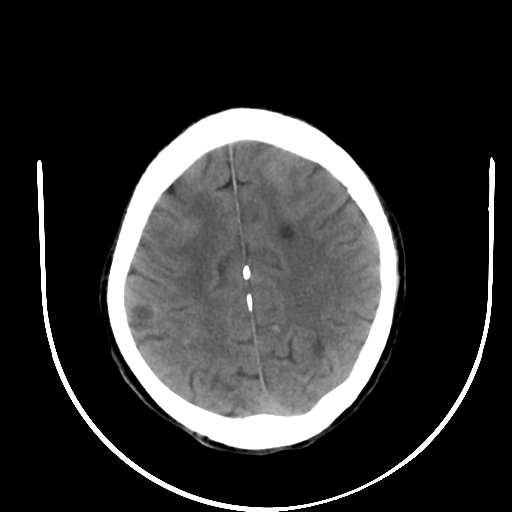 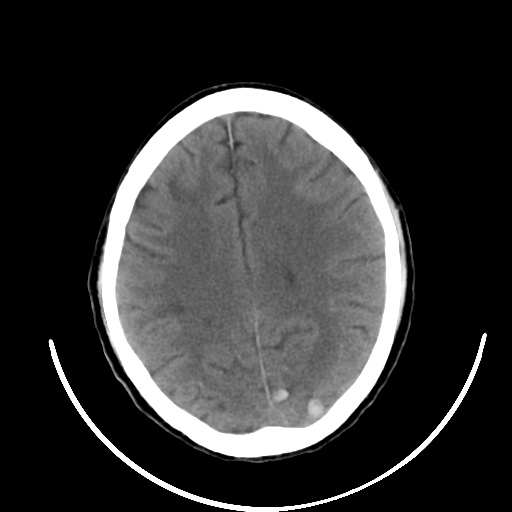 (a)(b)